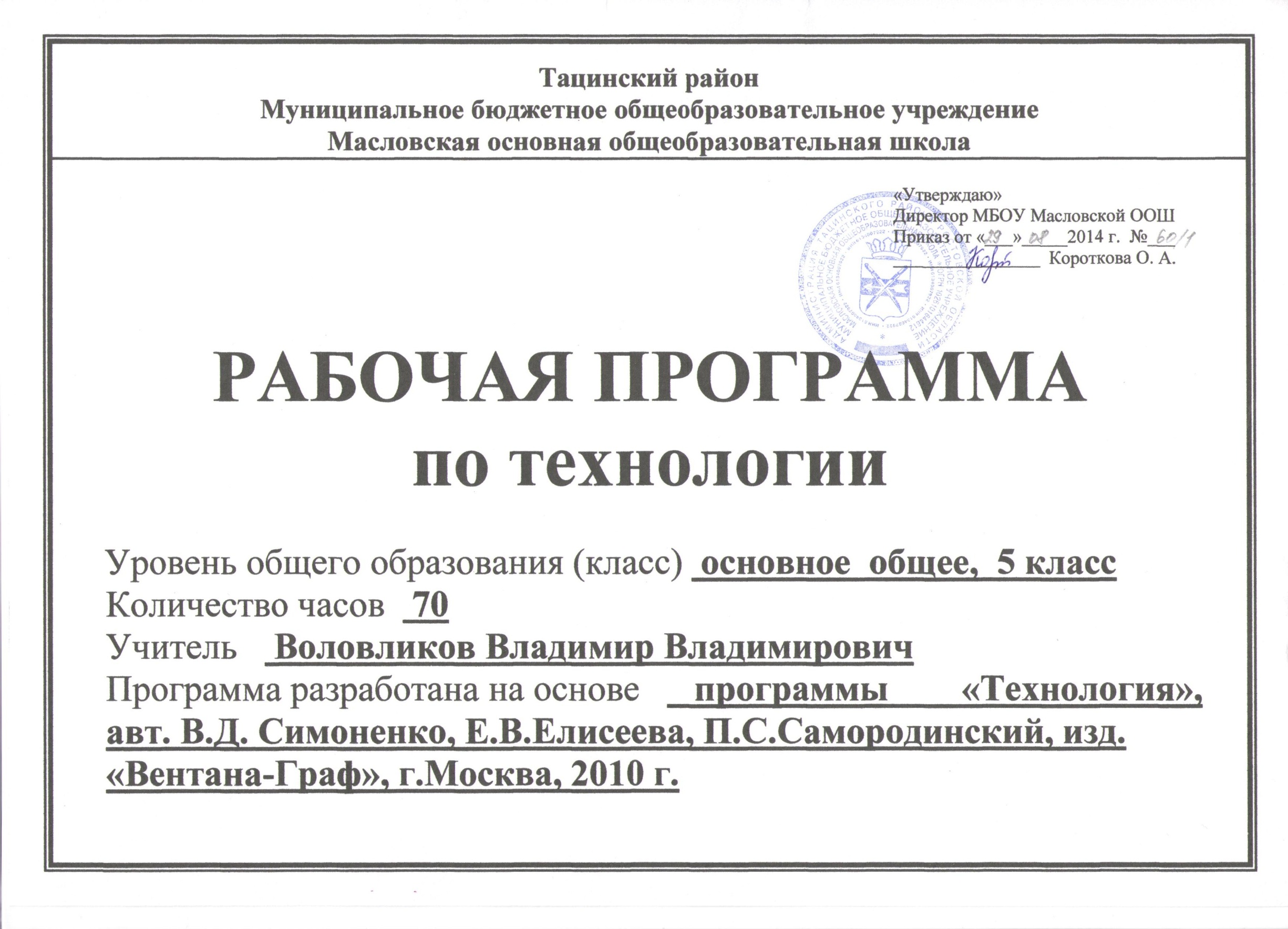 Раздел I.Пояснительная записка.	Рабочая  программа «Технология. Трудовое обучение» в сельской школе разработана на основе Сборника программ по технологии для 5-9 классов общеобразовательных учреждений /М.В, Хохлова, П.С. Самородский, Н.В. Синица и др. - М.:Вентана-Граф, 2010. Данная программа составлена в соответствии с федеральным компонентом государственных образовательных стандартов начального и основного общего образования (2004 г.), обязательным минимумом содержания основных образовательных программ, требованиями к уровню подготовки выпускников.	Представленные программы реализованы в линиях учебников по технологии, подготовленных авторским коллективом под руководством профессора В.Д. Симоненко и изданных Издательским центром «Вентана-Граф».	Для реализации программы «Технология. Трудовое обучение» в сельской школе, с учетом сезонных работ в сельском хозяйстве, в нее включены разделы агротехнологии «Растениеводство», что приемлемо для данной школы.	Наполняемость класса составляет менее 25 человек, в связи с этим разработана программа для  совместного обучения девочек и мальчиков в 5 классе.  	Рабочая программа ориентирована на использование учебника для учащихся 5 класса сельских общеобразовательных учреждений «Технология» под редакцией В.Д. Симоненко. - 2-е изд., суточн. - М.: Вентана-Граф, 2011. для учащихся 5 кл. Для работы на занятиях технологии используется учебник  Технология: для учащихся 5 класса общеобразовательных учреждений (вариант для мальчиков). - 2-е изд., перераб./ Под ред. В.Д. Симоненко. - М.: Вентана-Граф, 2010.С учетом материально – технических возможностей школы, материальных возможностей учащихся, социальной востребованности, условий неделимости классов были внесены следующие изменения:- вместо разделов «Технология изготовления одежды», «Технология переработки пищевых продуктов» введен раздел «Декоративно-прикладное творчество», увеличено количество часов на разделы «Элементы машиноведения», «Электротехнические работы».Раздел II. Общая характеристика учебного предмета.Структура содержания и особенности методики преподавания курса.Принципиальное отличие «Технологии» от традиционного трудового обучения состоит в новом целеполагании. Перед учащимися не ставится задача усвоить заданный набор технологий технического, обслуживающего или с/х труда. Они должны на примере этих или любых других доступных для изучения в рамках общего образования технологий овладеть как содержательным инвариантом следующими умениями:обосновывать цель деятельности с учётом общественных потребностей, приниматьрешения и идти на риск создания соответствующего продукта труда;находить и обрабатывать необходимую информацию с использованием современной техники;проектировать предмет труда и технологию деятельности с учётом доступных в данных  условиях материалов и возможных средств труда.овладевать трудовыми, политехническими и специальными знаниями и умениямивыполнения операций, пользования средствами труда, которые необходимы дляосуществления технологического процесса;создавать объекты труда от идеи до её реализации;экономически и функционально обосновывать процесс и результат трудовой деятельности;давать экологическую и социальную оценку технологии и результатам труда;оценивать свои профессиональные интересы и склонности, осуществлять проектирование профессионального выбора, сотрудничать в коллективе.	Структура содержания обучения «Технологии» должна согласовываться с периодами развития определённых качеств личности, обеспечивать соответствующее целям и задачам информационное наполнение, тесную смысловую взаимосвязь и преемственность возрастных этапов технологической подготовки учащихся. Данная программа является комплексной и  в равной степени удовлетворяет потребности девочек и мальчиковИзучение технологии в основной школе направлено на достижение следующих целей:освоение технологических знаний, основ культуры созидательного труда, представлений о технологической культуре на основе включения учащихся в разнообразные виды трудовой деятельности по созданию личностно или общественно значимых изделий;овладение общетрудовыми и специальными умениями, необходимыми для поиска и использования технологической информации, проектирования и создания продуктов труда, ведения домашнего хозяйства, самостоятельного и осознанного определения своих жизненных и профессиональных планов; безопасными приемами труда;развитие познавательных интересов, технического мышления, пространственного воображения, интеллектуальных, творческих, коммуникативных и организаторских способностей;воспитание трудолюбия, бережливости, аккуратности, целеустремленности, предприимчивости, ответственности за результаты своей  деятельности; уважительного отношения к людям различных профессий и результатам их труда; получение опыта применения политехнических и технологических знаний и умений в самостоятельной практической деятельности.В результате изучения технологии ученик независимо от изучаемого раздела должен:Знать/ понимать                                                                                                                                                            -   технологию выращивания отдельных овощных культур и цветочных растений;                                                   -  способы сбора и хранения урожая;                                                                                                                                                          -  основы проектирования;                                                                                                                                                                          -  основные технологические понятия;                                                                                                                                                      -  назначение и технологические свойства материалов;                                                                                                                          -  назначение и устройство применяемых ручных инструментов, приспособлений, машин и оборудования;                                 -  виды, приемы и последовательность выполнения технологических операций,                                                                                -  влияние различных технологий обработки материалов и получения продукции на окружающую среду и здоровье человека;     -  профессии и специальности, связанные с обработкой материалов, созданием изделий из них, получением продукции.Уметь                                                                                                                                                                                                             -  выращивать отдельные овощные культуры и цветочные растения;-  рационально организовывать рабочее место, соблюдать правила техники безопасности;                                                                                                                                        -  находить необходимую информацию в различных источниках;                                                                                                        -  применять конструкторскую и технологическую документацию;                                                                                                       -  составлять последовательность выполнения технологических операций для изготовления изделия или получения продукта; -  выбирать материалы, инструменты и оборудование для выполнения работ;                                                                 -  выполнять технологические операции с использованием ручных инструментов, приспособлений, машин и оборудования;    -  соблюдать требования безопасности труда и правила пользования ручными инструментами, машинами и оборудованием;   -  осуществлять доступными средствами контроль качества изготавливаемого изделия (детали);                                                   -  находить и устранять допущенные дефекты;                                                                                                                                         -  проводить разработку учебного проекта изготовления изделия или получения продукта с использованием освоенных   технологий и доступных материалов;                                                                                                                                                       -  планировать работы с учетом имеющихся ресурсов и условий; распределять работу при коллективной деятельности.Использовать приобретенные знания и умения в практической деятельности и повседневной жизни для:  -  получения технико-технологических сведений из разнообразных источников информации; -  организации индивидуальной и коллективной трудовой деятельности; -  изготовления или ремонта изделий из различных материалов; -  создания изделий или получения продукта с использованием ручных инструментов, машин, оборудования и   приспособлений; -  контроля качества выполняемых работ с применением мерительных, контрольных и разметочных инструментов;-   обеспечения безопасности труда;  -  оценки затрат, необходимых для создания объекта или услуги; -   построения планов профессионального образования и трудоустройства.	Требования к уровню подготовки учащихся 5-9 классов соответствуют Федеральному компоненту государственного стандарта основного общего образования.Перечень знаний и умений, формируемых у школьников 5 класса.Должны знать:- полный технологический цикл получения двух-трех видов наиболее распространенной растениеводческой продукции своегорегиона, в том числе рассадным способом и в защищенном грунте; - агротехнические особенности лука репчатого;- назначение различных швейных изделий; - виды традиционных народных промыслов;- способы получения, хранения, поиска информации, источники и носители информации;- общие сведения о процессе пищеварения, усвояемости пищи, о роли витаминов в обмене веществ;- правила санитарии и гигиены при санитарной обработке продуктов, безопасные приёмы работы с кухонным оборудованием игорячими жидкостями;- способы определения свежести яиц и их хранения, использование яиц в кулинарии;- виды бутербродов и горячих напитков, технологию приготовления, правила сервировки стола к завтраку;- общие сведения из истории интерьера, требования, предъявляемые к интерьеру кухни и столовой, подбор материалов, дизайн-проектов по созданию интерьера различных жилых помещений;- правила безопасной работы с ручными инструментами и на универсальной швейной машине, принцип изготовления пряжи, нитей и тканей, классификацию текстильных волокон, свойство нитей основы и утка, свойства тканей из натуральных растительных волокон;- виды приводов швейной машины, правила подготовки универсальной швейной машины к работе;- виды декоративно-прикладного искусства народов нашей страны, различные материалы и приспособления, применяемые втрадиционных художественных ремёслах;-технологические понятия: графическая документация, чертеж, эскиз, технический рисунок.   Должны уметь:-разрабатывать и представлять в виде рисунка, эскиза план размещения культур на приусадебном или пришкольном участке; -  проводить фенологические наблюдения и осуществлять их анализ; - выбирать вид ткани для определенных типов швейных изделий; - снимать мерки с фигуры человека; - строить чертежи простых изделий;- выполнять не менее трех видов художественного оформления швейных изделий; - проводить примерку  изделия; выполнять не менее трех видов рукоделия с текстильными и поделочными материалами;- осуществлять поиск необходимой информации в области кулинарии и обработки тканей;- работать с кухонным оборудованием, инструментами, горячими жидкостями, определять свежесть яиц и готовить блюда из них, нарезать хлеб для бутербродов, готовить различные бутерброды, горячие напитки, сервировать стол к завтраку;- разрабатывать и оформлять интерьер кухни и столовой изделиями собственного изготовления, чистить посуду из металла, стекла, керамики и древесины, поддерживать нормальное санитарное состояние кухни и столовой;- определять в ткани нити основы и утка, лицевую и изнаночную стороны;- выбирать способы графического отображения объекта или процесса; выполнять чертежи и эскизы, составлять учебные технологические карты; соблюдать требования к оформлению эскизов и чертежей;Должны использовать приобретённые знания и умения в практической деятельности и повседневной жизни:- для обработки почвы и ухода за растениями; - выращивания растений рассадным способом; - расчета необходимого количества семян и доз удобрений с помощью учебной и справочной литературы; - выбора малотоксичных средств защиты растений от вредителей и болезней.- использовать приобретенные знания и умения в практической деятельности и повседневной жизни:- выполнения различных видов художественного оформления изделий;                                                                                             - для выполнения графических работ с помощью инструментов,                                                                                                         - чтения и выполнения чертежей, эскизов, схем, технических рисунков деталей и изделий.Раздел III. Место предмета «Технология» в учебном плане МБОУ Масловской ООШ. В Федеральном базисном учебном плане на предмет технология в 5 классе выделяется 2 учебных часа в неделю. Общее число часов за год обучения составляет 70 часов.Основные блоки распределением учебных часов по разделам курсаРаздел IV. Содержание учебного предмета.Раздел V. Тематическое планированиеОсновы аграрной технологии (19 часов )Многообразие сельскохозяйственных растений. Обработка почвы. Сельскохозяйственные работы. Сбор урожая. Уборка и учет урожая, овощных и цветочно-декоративных растений. Обработка почвы  с внесением органических удобрений.Машины для внесения удобрений.  Элементы машиноведения (4 часа)Основные ручные инструменты. Механические, машинные, контрольно-измерительные инструменты.Технология ручной обработки древесины. Черчение и графика (12 часов)Древесина как природный конструкционный материал. Оборудование рабочего места. Графическое изображение изделия. Основные операции и приемы обработки древесины (пиление, строгание, сверление, соединение деталей).   Отделка изделий из древесины.Технология ручной обработки металлов (12 часов)Свойства и виды металлов.  Оборудование рабочего места. Основные операции и приемы ручной обработки металлов. Соединение тонких металлических листов. Сверлильный станок, правила работыЭлектротехнические работы (8 часов)Электрический ток и его использование. Принципиальные и монтажные электросхемы. Потребители и источники злектроэнергии. Электроизмерительные приборы. ТБ на уроках электротехнологии. Электрические провода. Соединение электрических проводов. Монтаж электрической цепи. Электроосветительные приборы. Лампа накаливания. Люминесцентное и неоновое освещение. Бытовые нагревательные приборы. Электрические двигатели и инструменты.Декоративно-прикладное творчество (4 часа)Электровыжигатель, выжигание по древесине. Лобзик, выпиливание лобзиком. Отделка изделия.Творческий проект (11 часов)Проектирование как профессия.  Последовательность проектирования. Творческие проекты. Способы оформления проекта. Презентация. Подбор материалов и инструментов. Технология выполнения выбранного изделия. Расчет себестоимости изделия. Экологическое обоснование. Защита проекта. Распределение работы при коллективной деятельности.Практические работы: Последовательность выполнения изделия. Значимость соблюдения требовании безопасности труда.Раздел VI.КАЛЕНДАРНО – ТЕМАТИЧЕСКИЙ ПЛАНРаздел VII. Учебно-методическое и материально – техническое обеспечение образовательного  процессаУчебно-методическая литература .1. Рабочая программа ориентирована на использование учебника «Технология. Сельская школа»  5 класс: учебник для учащихся  общеобразовательных учреждений  под редакцией  В. Д. Симоненко; Вентана Граф, 2011.2.  А. А. Электов, Б.А.Гончаров и др. под редакцией В. Д. Симоненко. – М.: Вентана Граф, 2011.3. Уроки технологии в 5 классе: методическое пособие /В.Д.Симоненко, А.А.Карачев, Е.В.Елисеева -  М.: Вентана-Граф, 2010  Интернет-ресурсы:Справочно – информационный Интернет- портал:http://www.uroki.net/doctrud/doctrud23.htmhttp://www.uchportal.ru/dir/12http://nsportal.ru/shkola/tekhnologiya/library/potrebnosti-semi-презентацииhttp://prezentacii.com/tekhnologii/-презентацияhttp://festival.1september.ru/articles/577086/-разработки уроков + презентацияhttp://5klass.net/tekhnologija-6-klass.html-презентацииНаглядные пособия.Комплект наглядных пособий: 5 класс. Технология (Таблицы).Информационно – коммуникативные средства:Учебные видеофильмы «Работа с древесиной», «Декоративное искусство»Технические средства обучения.Компьютер.Раздел VIII. Результаты освоения курса и система их оценки.(личностные, метапредметные, предметные результаты)Научится :понимать общие правила создания предметов рукотворного мира: соответствие изделия обстановке, удобство (функциональность), прочность, эстетическую выразительность – и руководствоваться ими в своей продуктивной деятельностипланировать предстоящую практическую работу, осуществлять корректировку хода практической работы, самоконтроль выполняемых действий;организовывать своё рабочее место в зависимости от вида работы, выполнять доступные действия по самообслуживанию и доступные виды работ по дереву и с металлом;уважительно относится к труду людей;понимать культурно-историческую ценность традиций, отражённых в предметном мире, и уважать их;демонстрировать готовый продукт(изделия, комплексные работы, социальные услуги)Научится:На основе полученных представлений о многообразии материалов, их видов, свойствах происхождении, практическом применении в жизни осознанно подбирать доступные в обработке материалы для изделий по декоративно-художественным и конструктивным свойствам в соответствии с поставленной задачей;Отбирать и выполнять в зависимости от свойств освоенных материалов оптимальные и доступные технологические приёмы их ручной обработки приразметки деталей, их выделении из заготовки, сборке и отделке изделия; экономно расходовать используемые материалы;Применять приёмы рациональной безопасной работы ручными инструментами: чертёжными(линейка, угольник), режущими(ножницы), колющими(швейная игла);Выполнять символические действия моделирования и преобразования модели и работать с простейшей технической документацией: изготавливать плоскостные и объёмные изделия по простейшим чертежам, эскизам, схемам, рисункам;Отбирать и выстраивать оптимальную технологическую последовательность реализации собственного или предложенного учителем замысла;Прогнозировать конечный практический результат и самостоятельно комбинировать художественные технологии в соответствии с конструктивной или декоративно-художественной  задачейНаучится анализировать устройства изделия; выделять детали, их форму, определять взаимное расположение, виды соединения деталей;Изготавливать несложные конструкции изделий из древесины, металла по рисунку, простейшему чертежу или эскизу, образцу и доступным заданным условиям.Соотносить объёмную конструкцию, основанную на правильных геометрических формах, с изображениями их развёрток;Создавать мысленный образ конструкции с целью решения определённой конструкторской задачи или передачи определённой художественно-эстетической информации, воплощать этот образ в материале.Проявлять интерес к предмету, выявлять причины успешности/неуспешности в учебной деятельности. Стремиться овладеть различными видами учебных действий. Ценить дружбу, товарищеские отношения.   Итоговая оценка ограничивается контролем успешности освоения действий, выполняемых учащимися, с предметным содержанием, отражающим опорную систему знаний данного курса.   Оценка достижений этих предметных результатов ведется в ходе выполнения итоговых проверочных работ (тестирования), в ходе текущего и промежуточного оценивания, а полученные результаты фиксируются в накопительной системе оценки (портфолио) и учитываются при определении итоговой оценки. Обязательной составляющей портфолио являются материалы стартовой диагностики, промежуточных и итоговых стандартизированных работ. По технологии это-фото и видеоизображения продуктов исполнительской деятельности, аудиозаписи монологических высказываний-описаний, продукты собственного творчества, материалы самоанализа и рефлексии.   Подход к оценке достижения планируемых результатов с позиций управления образованием для обеспечения качества образования включает в себя как внутреннюю, так и внешнюю оценку, построенные на одной  и той же  содержательной и критериальной основе.Внутренняя оценка – это оценка самой школы  (ребенка, учителя, школьного психолога, администрации).Внешняя оценка – это оценка, которая проводится внешними  по отношению к  школе службами.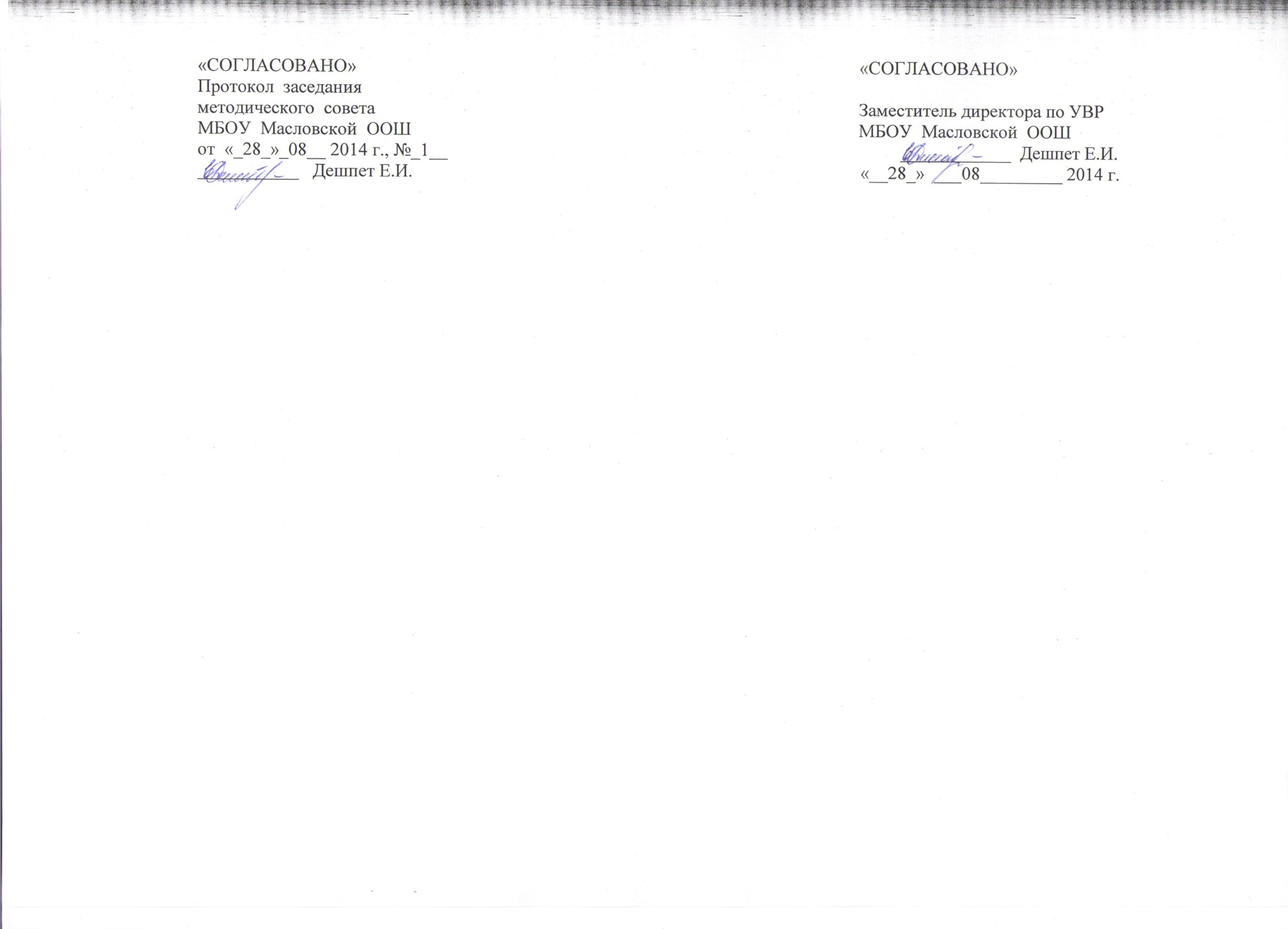 № п/пНазвание раздела.КоличествочасовПрактические работы1Растениеводство. Основы аграрной технологии (осенние работы).1042Элементы машиноведения423Технология ручной обработки древесины. Черчение и графика.1264Технология ручной обработки металлов1265Электротехнические работы846Декоративно-прикладное творчество427Проектная деятельность.11118Растениеводство. Основы аграрной технологии (весенние работы)94 Итого:7040№ п/пСодержаниеКол-во часов1Вводный урок- значение «технологии»;- технология производства- трудовая деятельность (творческий проект)Растениеводство. Основы аграрной технологии (осенние работы)- основные задачи сельскохозяйственного производства- отрасли сельского хозяйства;- многообразие сельскохозяйственных растений;- аграрные технологии102Элементы машиноведения- основные ручные инструменты;- механические и машинные инструменты;- контрольно-измерительные инструменты43Технология ручной обработки древесины. Черчение и графика.- древесина как природный конструкционный материал;- оборудование рабочего места;- графическое изображение изделия;- основные операции и приемы обработки древесины124Технология ручной обработки металлов.- свойства и виды металлов;- оборудование рабочего места;- основные операции и приемы ручной обработки металлов;- сверлильный станок, правила работы125Электротехнические работы- основы электротехники;- электрические ток;- проводники и диэлектрики;- оснащение и организация рабочего места для электротехнических работ- монтаж электрической цепи86Декоративно-прикладное творчество- выжигание по древесине;- выпиливание лобзиком47Проектная деятельность.- этапы выполнения творческого проекта;- требования к изделию118Растениеводство. Основы аграрной технологии (весенние работы)- агротехника овощных культур;- защита сельскохозяйственных растений от вредителей и болезней9 Итого:70№ ппДата проведенияДата проведенияТема урокаКол-воча-совТип урока(формы и вид деятель-ности учащихся)Применение ИКТ, ТСО, наглядных пособийЦелиТребования к уровню подготовки обучающихсяВид контроля, контроль-но-измери-тельные материалыЛитература№ пппланфактТема урокаКол-воча-совТип урока(формы и вид деятель-ности учащихся)Применение ИКТ, ТСО, наглядных пособийЦелиТребования к уровню подготовки обучающихсяВид контроля, контроль-но-измери-тельные материалыЛитература1. Основы аграрной технологии (осенние работы) – 10 часов1. Основы аграрной технологии (осенние работы) – 10 часов1. Основы аграрной технологии (осенние работы) – 10 часов1. Основы аграрной технологии (осенние работы) – 10 часов1. Основы аграрной технологии (осенние работы) – 10 часов1. Основы аграрной технологии (осенние работы) – 10 часов1. Основы аграрной технологии (осенние работы) – 10 часов1. Основы аграрной технологии (осенние работы) – 10 часов1. Основы аграрной технологии (осенние работы) – 10 часов1. Основы аграрной технологии (осенние работы) – 10 часов1. Основы аграрной технологии (осенние работы) – 10 часов11.09Вводный  урок.1Изучение нового материалаТаблицы из серии «Сельскохозяйст-венный труд  в 5-7 кл.» Сообщить содержание и задачи «Технологии» на учебный год; познакомить уч-ся с правилами  безопасной работы Знать: правила поведения и технику безопасности при выполнении приемов труда.Уметь: организовать рабочее место.Фронталь-ный опросУчебник Симоненко В.Д«Технология  5 класс».  Сельская школа23.09Практическая работа. Экскурсия на учебно-опытный участок. Сельскохозяйствен-ные растения в осенний период.1ПрактикумПлан учебно-опытного участка	Ознакомить с учебно-опытным участком школы;  дать общее представление о сельскохозяйственных культурах выращиваемых  на участке	Знать/понимать:- как создать условия для выращивания культурных растений;ПР, экскурсиястр.4-6,11-13	38.09Отрасли сельского хозяйства: растениеводство и животноводство. Понятие «аграрные технологии». Правила безопасной работы на  пришкольном участке.1Изучение нового материалаТаблицы из серии «Сельскохозяйст-венный труд  в 5-7 кл.»,	Ознакомить учащихся с классификацией отраслей сельскохозяйственного производства	Знать/понимать:- необходимость уборки растительных остатков;- процесс компостирования;- приемы осенней обработки почвы.стр.6-11410.09Практическая работа: Уборка и учет урожая. Правила безопасной работы.1ПрактикумСельскохозяйст-венный  инвентарьОзнакомить учащихся с классификацией отраслей сельскохозяйственного производства	Знать/понимать:- сроки уборки разных овощей;- способы учета урожая;- условия и способы  хранения овощей.ПРстр.6-11515.09Овощные культуры (лук репчатый, морковь и свекла столовая): сорта, семена, способ посадки, уборка урожая1Изучение нового материалаТаблицы из серии «Сельскохозяйст-венный труд  в 5-7 кл.»Дать общее представление об овощных культурах (лук репчатый, морковь и свекла столовая): сорта, семена, способ посадки, уборка урожаяЗнать/понимать:- Т.Б- способы посадки луковичных;- глубина посадки луковичных.стр.13-16617.09Практическая работа. Технология уборки урожая. Правила безопасной работы.1ПрактикумСельскохозяйст-венный  инвентарьДать общее представление об овощных культурах (лук репчатый, морковь и свекла столовая): сорта, семена, способ посадки, уборка урожаяЗнать/понимать:- способы сева;- какую роль выполняют подзимые посевы и посадки.ПРстр.13-16	722.09Способы учета урожая1Изучение нового материалаТаблицы из серии «Сельскохозяйст-венный труд  в 5-7 кл.»Ознакомить с особенностями уборки урожая овощных культур; научить убирать овощные культуры, определять урожайность; прививать навыки бережного отношения к урожаю	Знать/понимать:- способы  учета урожаястр.16-17824.09Практическая работа: Подготовка участка к осенней обработке почвы. Правила безопасной работы.1ПрактикумСельскохозяйст-венный  инвентарьОзнакомить с особенностями уборки урожая овощных культур; научить убирать овощные культуры, определять урожайность; прививать навыки бережного отношения к урожаю	Знать/понимать:- Т.Б.- необходимость осенней обработки почвы;- глубина пахотного слоя.ПРстр.16-17929.09Обработка почвы под овощные растения: основная, предпосевная и послепосевная (междурядная)1Изучение нового материалаТаблицы из серии «Сельскохозяйственный труд  в 5-7 кл.»Расширить знания о почве, ее составе, свойствах, об особен-ностях осенней обработки почвы, ее значении, сроках выполнения; познакомить с видами удобрений, способами и сроками их внесенияЗнать\понимать:- наилучшие сроки подзимого сева;- глубина заделки семян петрушки,моркови, укропа;- Т.Б.стр.17-25101.10Практическая работа Подготовка участка к осенней обработке почвы. Правила безопасной работы.1ПрактикумСельскохозяйст-венный  инвентарьФормировать умения и навыки работы с ручным сельскохозяйственным инвентарем	Знать/понимать:-  Т.Б.- необходимость уборки растительных остатков;- процесс компостирования.ПРстр.17-252. Элементы машиноведения – 4 часа2. Элементы машиноведения – 4 часа2. Элементы машиноведения – 4 часа2. Элементы машиноведения – 4 часа2. Элементы машиноведения – 4 часа2. Элементы машиноведения – 4 часа2. Элементы машиноведения – 4 часа2. Элементы машиноведения – 4 часа2. Элементы машиноведения – 4 часа2. Элементы машиноведения – 4 часа2. Элементы машиноведения – 4 часа116.10Основные ручные инструментыПрактическая работа. Знакомство с ручными инструментами1Изучение нового материалаПрактикумНабор ручных инструментов	Формировать знания о ручных инструментах, ТБ.Ознакомить с ручными инструментами, правилами работы.	Знать/понимать:- ручные инструменты, их назначение,правила работыПРстр.104-106128.10Механические и машинные инструменты.1Изучение нового материалаНабор механических и машинных инструментовФормировать понятие о механических и машинных  инструментах, ТБ.Знать/понимать:- механические и машинные инструменты, их назначениестр.107-108	1313.10Контрольно-измерительные инструменты1Изучение нового материалаНабор механических и машинных инструментовФормировать понятие о механических и машинных  инструментах, ТБ.Знать/понимать:- контрольно-измерительные инструменты, их назначениестр.109-1111415.10Практическая работа. Работа с механическими, машинными,контрольно-измерительными инструментами.1ПрактикумНабор инструментовФормировать  навыки и умения  работы механическими, машинными,контрольно-измерительными инструментами.	Знать/понимать:- приемы работы с механическими, машинными,контрольно-измерительными инструментами.ПРстр.1123. Технология ручной обработки древесины. Черчение и графика – 12 часов3. Технология ручной обработки древесины. Черчение и графика – 12 часов3. Технология ручной обработки древесины. Черчение и графика – 12 часов3. Технология ручной обработки древесины. Черчение и графика – 12 часов3. Технология ручной обработки древесины. Черчение и графика – 12 часов3. Технология ручной обработки древесины. Черчение и графика – 12 часов3. Технология ручной обработки древесины. Черчение и графика – 12 часов3. Технология ручной обработки древесины. Черчение и графика – 12 часов3. Технология ручной обработки древесины. Черчение и графика – 12 часов3. Технология ручной обработки древесины. Черчение и графика – 12 часов3. Технология ручной обработки древесины. Черчение и графика – 12 часов1520.10Правила безопасной работы. Организация труда и оборудование рабочего места для ручной обработки древесины. Древесина как природный и конструкционный материал.1Изучение нового материалаСтолярный и разметочный инструмент. Древесина, пило-материалы, шпон, фанера, ДСП, ДВП. Таблица «Строение древесины» Коллекция образцов древесных пород. Таблица «Техника безопасности при выполнении столярных работ». Выставка работ уч-ся прошлых летОзнакомить с правилами безопасной работы с  древесиной,  видами пиломатериалов; научить правильно  оборудовать рабочее место для обработки древесины, определять по внешнему виду образцов древесные породы	Знать/понимать:- ТБ- оборудование рабочего места для обработки древесины, - определение по внешнему виду образцов древесные породы	стр. 113-115, стр.126-1311622.10Практическая работа Определение пород древесины, пилома-териалов и древесных материалов.                                                                                                                                Оборудование рабочего места и отработка приемов крепления заготовок на верстаке	1ПрактикумСтолярный и разметочный инструмент. Древесина, пило-материалы, шпон, фанера, ДСП, ДВП. Таблица «Строение древесины» Коллекция образцов древесных пород. Таблица «Техника безопасности при выполнении столярных работ». Выставка работ уч-ся прошлых летОзнакомить с правилами безопасной работы с  древесиной,  видами пиломатериалов; научить правильно  оборудовать рабочее место для обработки древесины, определять по внешнему виду образцов древесные породы	Знать/понимать:- ТБ- оборудование рабочего места для обработки древесины, - определение по внешнему виду образцов древесные породы	ПРстр.116-117стр.131-1321727.10Этапы изготовления изделий.Графическая документация.Составление простейшей технологической карты1Изучение нового материалаСтолярный и разметочный инструмент. Древесина. Таблицы «Разновидности графических изображений», брусок для проецирования, детали для выполнения чертежа, фанера для разделочных досок.	Ознакомить с видами графической документации на изделие, с инструментами, применяемыми для выполнения разметки. Научить читать чертеж, технический рисунок и эскиз, приемам разметки деталей из дереваЗнать/понимать:- виды графической документации на изделие, - чертеж, технический рисунок и эскиз, - приемы разметки деталей из деревастр.118-1201829.10Практическая работа Чтение графического изображения изделия.                                        Практическая работа Разметка деталей из древесины1ПрактикумСтолярный и разметочный инструмент. Древесина. Таблицы «Разновидности графических изображений», брусок для проецирования, детали для выполнения чертежа, фанера для разделочных досок.	Ознакомить с видами графической документации на изделие, с инструментами, применяемыми для выполнения разметки. Научить читать чертеж, технический рисунок и эскиз, приемам разметки деталей из дереваЗнать/понимать:- виды графической документации на изделие, - чертеж, технический рисунок и эскиз, - приемы разметки деталей из дереваПРстр. 121-1261910.11Пиление древесины. Инструменты и приспособления. Правила безопасной работы1Изучение нового материалаСтолярный и разме-точныйинструмент. Заготовки древесины.Таблица «Техника безопасности при выполнении столярных работ». Таблица «Пиление столярной ножовкой», стусло.Ознакомить с видами пил и приемами работы с ними; научить приемам работы со столярной ножовкой; воспитывать аккуратность во время работы	Знать/понимать:- видами пил,- приемы работы со столярной ножовкойстр.131362012.11Практическая работаВыпиливание деревянных заготовок.1ПрактикумСтолярный и разме-точныйинструмент. Заготовки древесины.Таблица «Техника безопасности при выполнении столярных работ». Таблица «Пиление столярной ножовкой», стусло.Ознакомить с видами пил и приемами работы с ними; научить приемам работы со столярной ножовкой; воспитывать аккуратность во время работы	Знать/понимать:- видами пил,- приемы работы со столярной ножовкойПРСтр.1362117.11Строгание  древесины. Инструменты и приспособления. Правила безопасной работы1Изучение нового материалаСтолярный и разме-точный инструмент. Заготовки древесины. Таблица «Строгание древесины» Различные виды строгального инструмента. Таблица «Техника безопасности при выполнении столярных работ» Ознакомить уч-ся с устройством рубанка и видами стругов; научить приемам строгания; развивать техническое мышление	Знать/понимать:- устройство рубанка – виды стругов; - приемы строгания;стр.137-1392219.11Практическая работа Строгание деревянных заготовок шерхебелем и рубанком.1ПрактикумСтолярный и разме-точный инструмент. Заготовки древесины. Таблица «Строгание древесины» Различные виды строгального инструмента. Таблица «Техника безопасности при выполнении столярных работ» Ознакомить уч-ся с устройством рубанка и видами стругов; научить приемам строгания; развивать техническое мышление	Знать/понимать:- устройство рубанка – виды стругов; - приемы строгания;ПРстр.1392324.11Сверление древесины. Инструменты. Правила безопасной работыПрактическая работа Сверление отверстий в заготовках из древесины1Изучение нового материалаПрактикумСтолярный и разметочный инструмент. Древесина. Плакат «Сверление древесины», набор сверл различных видов, коловорот, ручная дрель.Ознакомить уч-ся с инструментами для сверления отверстий; научить приемам сверления с помощью коловорота и ручной дрельюЗнать/понимать:- устройство коловорота и ручнойдрели;- приемы сверления  ПРстр.139-1402426.11Соединение деталей столярных изделий. Правила безопасной работыПрактическая работа Соединение деталей из древесины1Изучение нового материалаПрактикумСтолярный и разметочный инструмент. Древесина. Гвозди, шурупы, клей. Таблица «Техника безопасности при выполнении столярных работ»Ознакомить уч-ся с правилами соединения гвоздями, шурупами и клеем; научить выполнять соединения гвоздями, шурупами и клеемЗнать/понимать:- правиласоединения гвоздями, шурупами и клеемстр.141-144стр.145-14625-261.123.12Контрольная  работа по разделу:« Создание изделий из древесины и древесных материалов»Отделка изделий из древесины. Практическая работа Выпиливание лобзиком, выжигание, зачистка и лакирование изделий из древесины.2Проверка знаний по разделуСтолярный и разметочный инструмент. Таблица «Техника безопасности при выполнении столярных работ», шлифовальная шкурка, шлифовальная колодка; фанера,  кисть, томпон, лак. 	Ознакомить с правилами зачистки изделий, с технологическим приемом лакирования изделий. Научить защищать изделие способам лакирования 	Знать/понимать:- правила зачистки изделий, с технологическим приемом лакирования изделийКР4. Технология ручнойобработки металлов– 12 часов4. Технология ручнойобработки металлов– 12 часов4. Технология ручнойобработки металлов– 12 часов4. Технология ручнойобработки металлов– 12 часов4. Технология ручнойобработки металлов– 12 часов4. Технология ручнойобработки металлов– 12 часов4. Технология ручнойобработки металлов– 12 часов4. Технология ручнойобработки металлов– 12 часов4. Технология ручнойобработки металлов– 12 часов4. Технология ручнойобработки металлов– 12 часов4. Технология ручнойобработки металлов– 12 часов278.12Правила безопасной работы. Рабочее место для ручной обработки металлов. Тонколистовой металл и проволока. Правка т/листового металла и проволоки.1Изучение нового материалаСлесарный и разметочный инструмент. Т/листовой металл и проволока. Таблица «Т/Б  при выполнении работ по обработке металлов»	Ознакомить с назначением, устройством слесарных тисков и слесарного верстака, со свойствами металлов и методами получения металла и проволокиНаучить правильной организации рабочего места и приемам работы с тисками, определять вид металла и сплаваЗнать/понимать:- устройство слесарных тисков и слесарного верстака,- свойства металлов;- методы получения металла и проволокистр.155-160,163-166	2810.12Практическая работаСвойства тонких листовых металлов и проволоки.             Оборудование рабочего места.                                           Правка металлического листа и проволоки1ПрактикумСлесарный и разметочный инструмент. Т/листовой металл и проволока. Таблица «Т/Б  при выполнении работ по обработке металлов»	Ознакомить с назначением, устройством слесарных тисков и слесарного верстака, со свойствами металлов и методами получения металла и проволокиНаучить правильной организации рабочего места и приемам работы с тисками, определять вид металла и сплаваЗнать/понимать:- правила организации рабочего места;- приемы работы с тисками;- вид металла и сплаваПР2915.12Разметка. Технологическая карта. Основные приемы резания т/листового металла и проволоки. Зачистка деталей из металла. Правила безопасной работы1Изучение нового материалаСлесарный и разметочный инструмент. Т/листовой металл и проволока. Таблица «Т/Б  при выполнении работ по обработке металлов»	Ознакомить с приемами правки  и резания т/листового металла и проволоки, продолжить формирование умений работы с конструкционными материалами	Знать/понимать:- приемы правки  и резания т/листового металла и проволоки,стр.161-163,166-170	3017.12Практическая работа Разметка деталей из металлического листа и проволоки. Резание  металличе-ского листа и проволоки.  Зачистка металлического листа и проволоки.1ПрактикумСлесарный и разметочный инструмент. Т/листовой металл и проволока. Таблица «Т/Б  при выполнении работ по обработке металлов»	Ознакомить с приемами правки  и резания т/листового металла и проволоки, продолжить формирование умений работы с конструкционными материалами	Знать/понимать:- приемы правки  и резания т/листового металла и проволоки,ПР3122.12Гибка т/листового металла и проволоки. Инструменты и приспособления для сгибания заготовок. Правила безопасной работы1Изучение нового материалаСлесарный и разметочный инструмент. Т/листовой металл и проволока. Таблица «Т/Б  при выполнении работ по обработке металлов»	Ознакомить с приемами  гибки         т/листового металла и проволоки, формировать навыки  работы с конструкционными материаламиЗнать/понимать:- приемами гибки  т/листового металла и проволоки,стр.171-173	3224.12Практическая работа  Гибка металлическо-го листа и проволоки1ПрактикумСлесарный и разметочный инструмент. Т/листовой металл и проволока. Таблица «Т/Б  при выполнении работ по обработке металлов»	Ознакомить с приемами  гибки         т/листового металла и проволоки, формировать навыки  работы с конструкционными материаламиЗнать/понимать:- приемами гибки  т/листового металла и проволоки,ПР3312.01Устройство сверлильного станка. Приемы работы на сверлильном станке. Правила безопасной работы1Изучение нового материалаСлесарный и разметочный инструмент. Т/листовой металл и проволока. Таблица «Т/Б  при выполнении работ по обработке металлов»	Ознакомление с устройством, управлением сверлильного станка и принципом его работы: овладение безопасными приемами работы на станке.Знать/понимать:- устройство, принцип работы сверлильного станка - приемы работы на станке.стр.176-179	3414.01Практическая работа Изучение устройства сверлильного станка и работа на нем.1ПрактикумСлесарный и разметочный инструмент. Т/листовой металл и проволока. Таблица «Т/Б  при выполнении работ по обработке металлов»	Ознакомление с устройством, управлением сверлильного станка и принципом его работы: овладение безопасными приемами работы на станке.Знать/понимать:- устройство, принцип работы сверлильного станка - приемы работы на станке.ПР3519.01Соединение деталей из т/листового металла (фальцевым швом, заклепками) Правила безопасной работыОтделка готовых изделий.1Изучение нового материалаСлесарный и разметочный инструмент Т/листовой металл и проволока. Таблица «Т/Б  при выполнении работ по обработке металлов»	Ознакомить с видами фальцевых швов и технологией его изготовления; закрепить знания по гибке т/листового металла. Научить выполнять фальцевый шов	Знать/понимать:- видами фальцевых швов;- технологией  изготовления шва; - ТБстр. 173-174	3621.01Практическая работаСоединение тонких металлических листов фальцевым швом.	1ПрактикумСлесарный и разметочный инструмент Т/листовой металл и проволока. Таблица «Т/Б  при выполнении работ по обработке металлов»	Ознакомить с видами фальцевых швов и технологией его изготовления; закрепить знания по гибке т/листового металла. Научить выполнять фальцевый шов	Знать/понимать:- видами фальцевых швов;- технологией  изготовления шва; - ТБПР373826.0128.01Контрольная  работа по разделу:«Создание изделий из металлов  и  пластмасс»Заклепочное соединение. Практическая работа Соединение металлических листов заклепками.11Проверка знаний по разделуСлесарный и разметочный инструмент. Т/листовой металл и проволока. Таблица «Т/Б  при выполнении работ по обработке металлов»	Ознакомить со способом соединения т/листового металла на заклепки; закрепить знания по сверлению т/листового металла; научить выполнять соединение на заклепку	Знать/понимать:- способы соединения т/листового металлаКРстр.174-176	5. Электротехнические работы – 8 часов5. Электротехнические работы – 8 часов5. Электротехнические работы – 8 часов5. Электротехнические работы – 8 часов5. Электротехнические работы – 8 часов5. Электротехнические работы – 8 часов5. Электротехнические работы – 8 часов5. Электротехнические работы – 8 часов5. Электротехнические работы – 8 часов5. Электротехнические работы – 8 часов5. Электротехнические работы – 8 часов392.02Электрическая цепь и её элементыИзучение нового материалаТаблица «Источники электрической энергии»Ознакомить с элементами электрической цепиЗнать/понимать:- элементы электрической цепистр.176-183404.02Электрическая схемаПрактическая работа. Устройство электрической цепиПрактикумТаблицы:«Условные графические обозначения элементов электрической цепи»Ознакомить с условными обозначениями элементов электрической цепиЗнать/понимать:- условные графические обозначения элементов электрической цепи- устройство электрической цепистр.184-187419.02Электрические проводаИзучение нового материалаЭлектрические проводаОзнакомить с электрическими прорводамиЗнать/понимать:- электрические проводастр.187-1904211.02Электроустановоч-ные устройстваПрактическая работа. Порядок выполнения работыПрактикумТаблица«Основы электробезопас-ности »	Ознакомить с электроустановочными устройствамиЗнать/понимать:- электроустановоч-ные устройствастр.191-1954316.02Оснащение и организация рабочего места для электротехнических работИзучение нового материалаЭлектромонтажный инструментНаучить правильной организации рабочего места и приемам работы электромонтажным инструментомЗнать/понимать:- правила организации рабочего места;- приемы работы электромонтажным инструментомстр.196-1984418.02Монтаж электрической цепиПрактическая работа.Сращивание и оконцевание проводовПрактикумЭлектрические провода,  электромонтажныйинструментОзнакомить с видами электрических проводов,  с приемами соединения проводовЗнать/понимать:- виды электрических проводов,  - приемы соединения проводовстр.198-2024525.02Бытовые светильникиИзучение нового материалаБытовые светильникиОзнакомить с бытовыми светильникамиЗнать/понимать:- бытовые светильникистр.203-206462.03Контрольная работа.Монтаж  комнатной электрической цепи Проверка знаний по разделуЭлектрические провода,  Источники и потребители электрической  энергии, электромонтажныйИнструментОзнакомить  электротехническими работамиЗнать/понимать:- монтаж  принципиальной электрической цепи6. Декоративно-прикладное творчество – 4 часа6. Декоративно-прикладное творчество – 4 часа6. Декоративно-прикладное творчество – 4 часа6. Декоративно-прикладное творчество – 4 часа6. Декоративно-прикладное творчество – 4 часа6. Декоративно-прикладное творчество – 4 часа6. Декоративно-прикладное творчество – 4 часа6. Декоративно-прикладное творчество – 4 часа6. Декоративно-прикладное творчество – 4 часа6. Декоративно-прикладное творчество – 4 часа6. Декоративно-прикладное творчество – 4 часа474.03Выжигание по древесине1Изучение нового материалаВерстак, шлифовальная шкурка, фанера, рисунки, приборы для выжигания, разметочный инструмент, образцы изделийОзнакомить с приемами выжигания, обучать приемам художественной обработки древесиныЗнать/понимать:- приемы художественной обработки древесины- выжиганиестр.148-151.489.03Практическая работа: Освоение приемов выжигания1ПрактикумВерстак, шлифовальная шкурка, фанера, рисунки, приборы для выжигания, разметочный инструмент, образцы изделийОзнакомить с приемами выжигания, обучать приемам художественной обработки древесиныЗнать/понимать:- приемы художественной обработки древесины- выжиганиеПР4911.03Выпиливание лобзиком.1Изучение нового материалаВерстак, шлифовальная шкурка, фанера, рисунки, лобзики, разметочный инструмент, образцы изделийОзнакомить с приемами пиления лобзиком, обучать приемам художественной обработки древесины	Знать/понимать:- приемы пиления лобзиком, - приемы художественной обработки древесины	стр.148-1495016.03Практическая работа: Выпиливание контура рисунка1ПрактикумВерстак, шлифовальная шкурка, фанера, рисунки, лобзики, разметочный инструмент, образцы изделийОзнакомить с приемами пиления лобзиком, обучать приемам художественной обработки древесины	Знать/понимать:- приемы пиления лобзиком, - приемы художественной обработки древесины	ПР7. Проектная деятельность – 11 часов7. Проектная деятельность – 11 часов7. Проектная деятельность – 11 часов7. Проектная деятельность – 11 часов7. Проектная деятельность – 11 часов7. Проектная деятельность – 11 часов7. Проектная деятельность – 11 часов7. Проектная деятельность – 11 часов7. Проектная деятельность – 11 часов7. Проектная деятельность – 11 часов7. Проектная деятельность – 11 часов5123.03Творческий проект Этапы выполнения проекта1Изучение нового материалаПлакат «Этапы выполнения проекта», тесты, творческие проекты прошлых лет, журналы	Ознакомление с понятием творческого проекта, с этапами его выполнения, развитие познавательных интересов	Знать/понимать:- этапы выполнениятворческого проектастр.211-213	5225.03Практическая работа: Творческий проект.1ПрактикумПлакат «Этапы выполнения проекта», тесты, творческие проекты прошлых лет, журналы	Ознакомление с понятием творческого проекта, с этапами его выполнения, развитие познавательных интересов	Знать/понимать:- этапы выполнениятворческого проектаПР5330.03Составление пояснительной записки. Внешний вид изделия. Описание и чертеж.11Изучение нового материалаТворческие проекты прошлых лет, журналы, технологические карты, чертежи изделий	Овладение общетрудо-выми и специальными умениями, необходимыми для поиска и использования технологической информации, проектированияЗнать/понимать:- правила составления пояснительной записки.Знать/понимать:стр.214-221	541.04Практическая работа: Творческий проектПрактикумТворческие проекты прошлых лет, журналы, технологические карты, чертежи изделий	Овладение общетрудо-выми и специальными умениями, необходимыми для поиска и использования технологической информации, проектированияЗнать/понимать:- правила составления пояснительной записки.Знать/понимать:ПР556.04Экономические расчеты1Изучение нового материалаТворческие проекты прошлых лет, журналы, технологические карты, чертежи изделий, примеры экономических расчетов	Выполнение экономического расчета: развитие интеллектуальных способностей	Знать/понимать:- экономические расчетыстр. 214-221	568.04Практическая работа: Творческий проект.1ПрактикумТворческие проекты прошлых лет, журналы, технологические карты, чертежи изделий, примеры экономических расчетов	Выполнение экономического расчета: развитие интеллектуальных способностей	Знать/понимать:- экономические расчетыПР5713.04Изготовление деталей изделия1Изучение нового материалаИнструмент: столярный, слесарный, разметочный.                                                                                                                                                                                                                                                                                                                     Заготовки. Эскизы, чертежи	Включение учащихся в разнообразные виды технологической деятельности по созданию продукта труда, применение знаний и умений в самостоятельной проектной деятельностиЗнать/понимать:- виды технологической деятельности по созданию продукта трудастр. 214-2215815.04Практическая работа: Творческий проект.1ПрактикумИнструмент: столярный, слесарный, разметочный.                                                                                                                                                                                                                                                                                                                     Заготовки. Эскизы, чертежи	Включение учащихся в разнообразные виды технологической деятельности по созданию продукта труда, применение знаний и умений в самостоятельной проектной деятельностиЗнать/понимать:- виды технологической деятельности по созданию продукта трудаПР5920.04Рекламный проспект изделия. 1Изучение нового материалаРекламные проспектыРазвитие коммуникативных  способностей, воспитание ответственности за результаты своей деятельности	Знать/понимать:- рекламный проспект изделиястр. 214-221	6022.04Практическая работа: Творческий проект.1ПрактикумРекламные проспектыРазвитие коммуникативных  способностей, воспитание ответственности за результаты своей деятельности	Знать/понимать:- рекламный проспект изделияПР6127.04Защита проекта1ПрезентацияЗаслушать отчеты учащихся по выполнению творческих проектов, оценить выполнение проектов	Знать/понимать:- правила защиты проектаКР8. Основы аграрной технологии (весенние работы) – 9 часов8. Основы аграрной технологии (весенние работы) – 9 часов8. Основы аграрной технологии (весенние работы) – 9 часов8. Основы аграрной технологии (весенние работы) – 9 часов8. Основы аграрной технологии (весенние работы) – 9 часов8. Основы аграрной технологии (весенние работы) – 9 часов8. Основы аграрной технологии (весенние работы) – 9 часов8. Основы аграрной технологии (весенние работы) – 9 часов8. Основы аграрной технологии (весенние работы) – 9 часов8. Основы аграрной технологии (весенние работы) – 9 часов8. Основы аграрной технологии (весенние работы) – 9 часов6229.04Знакомство с земляны-ми работами в весенний период. Т/б при работе с сельскохозяйст-венным инвентаремСпособывыращивания овощных культур. Правила безопасной работы1Изучение нового материалаТаблицы из серии «Сельскохозяйственный труд  в 5-7 кл.»Сельскохозяйственный инвентарьОвладение безопасными приемами труда, общетрудовыми умениями и навыками, приобщение к нормам и ценностям общества	Знать/понимать:- сроки проведения весеннихагроприемов;- отличать и правильно определять способы весенней обработки почвы.стр.195-196	63644.056.05Практическая работа Посев семян овощных культур на рассаду2ПрактикумСельскохозяйствен-ный инвентарьОзнакомить со способами выращивания овощных растений	Знать/понимать:- определять качество семян;- подготовку семян к посеву;- различные способы обработки семян.ПРстр.192-1956511.05Виды удобрений, их применение. Понятие «подкормка», сочетание подкормки с между-рядной обработкой почвы. Правила безопасной работы1Изучение нового материалаТаблицы из серии «Сельскохозяйствен-ный труд  в 5-7 кл.»Ознакомить уч-ся с видами удобрений, их применением	Знать/понимать:- основные приемы ухода за овощными растениями;- ТБстр.200-2036613.05Практическая работа Подкормка растений	1ПрактикумСельскохозяйствен-ный инвентарьЗнать/понимать:- основные приемы ухода за овощными растениями.ПР6718.05Понятия «однолетние зеленые культуры». Сроки и способы посева семян зеленых культур. Правила безопасной работы1Изучение нового материалаТаблицы из серии «Сельскохозяйствен-ный труд  в 5-7 кл.»Ознакомить уч-ся с понятием «однолетние зеленые культуры»	Знать/понимать:- способы подготовки семян к посеву.стр.195-200	6820.05Практическая работа  Прополка и прореживание всходов овощных растений.1ПрактикумСельскохозяйствен-ный инвентарьЗнать/понимать:- Т.Б.- правила прополки и прореживания всходов овощных растений.ПР6925.05Агротехнические, химические и биологические меры защиты сельскохозяйствен-ных растений от вредителей и болезней.1Изучение нового материалаТаблицы из серии «Сельскохозяйствен-ный труд  в 5-7 кл.» Ознакомить уч-ся с видами защиты  сельскохозяйственных растений от вредителей и болезней	Знать/понимать:- условия повышения урожайности овощей- меры защиты растений от вредителей и болезней	стр. 203-207	7027.05Практическая работа Технология применения настоев и отваров для защиты растений от вредителей и болезней	1ПрактикумСельскохозяйствен-ный инвентарьЗнать/понимать:- Т.Б.- условия повышения урожайности овощей- приемы защиты растений от вредителей и болезней	ПРИТОГО:ИТОГО:ИТОГО:ИТОГО:70 ч